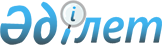 Денисов ауданы әкімдігі қаулыларының күші жойылғаны деп тану туралыҚостанай облысы Денисов ауданы әкімдігінің 2016 жылғы 16 наурыздағы № 77 қаулысы      "Нормативтік құқықтық актілер туралы" Қазақстан Республикасының 1998 жылғы 24 наурыздағы Заңының 40-бабының 2-тармағының 4) тармақшасына сәйкес, Денисов ауданының әкімдігі ҚАУЛЫ ЕТЕДІ:

      1.Күші жойылған деп танылсын:

      1) Мүгедектер үшін жұмыс орындар квотасын белгілеу туралы" 2010 жылғы 22 ақпандағы № 34 Денисов ауданы әкімдігі қаулысының (Нормативтік құқықтық актілерді мемлекеттік тіркеу тізілімінде № 9–8–149 болып тіркелген, 2010 жылғы 7 мамырда "Наше время" газетінде жарияланған); 

      2) "Интернаттық ұйымдарды бітіруші кәмелетке толмағандар үшін жұмыс орындарына квота белгілеу туралы" 2011 жылғы 25 сәуірдегі № 105 Денисов ауданы әкімдігі қаулысының (Нормативтік құқықтық актілерді мемлекеттік тіркеу тізілімінде № 9-8-177 болып тіркелген, 2011 жылы 24 маусымда "Наше время" газетінде жарияланған).

      3) "Қылмыстық–атқару инспекциясы пробация қызметінің есебінде тұрған адамдар үшін, сондай–ақ бас бостандығынан айыру орындарынан босатылған адамдар үшін жұмыс орындарына квота белгілеу туралы" 2012 жылғы 14 мамырдағы № 161 Денисов ауданы әкімдігі қаулысының (Нормативтік құқықтық актілерді мемлекеттік тіркеу тізілімінде № 9-8-201 болып тіркелген, 2012 жылы 22 маусымда "Наше время" газетінде жарияланған).

      2. Осы қаулы қол қойылған күнінен бастап қолданысқа енгізіледі. 


					© 2012. Қазақстан Республикасы Әділет министрлігінің «Қазақстан Республикасының Заңнама және құқықтық ақпарат институты» ШЖҚ РМК
				
      Аудан әкімі

Е. Жаманов
